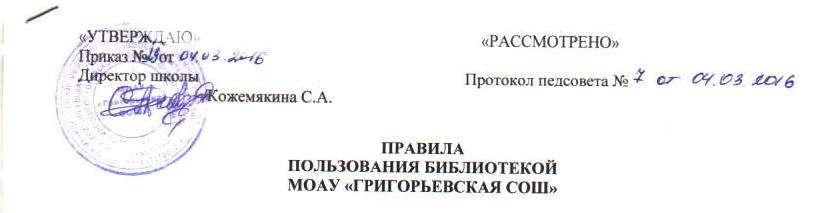 1.Общие положения1.1. Правила      пользования      библиотекой - документ,      фиксирующийвзаимоотношения читателя с библиотекой и определяющий общей порядок организации обслуживания читателей, порядок доступа к фондам библиотек, права и обязанности читателей и библиотек.1.2 Право свободного и бесплатного пользования библиотекой имеют учащиеся и сотрудники общеобразовательного учреждения. С учетом возможностей библиотеки могут обслуживать также родителей учащихся и другие категории пользователей; возможности и условия обслуживания определяет библиотека.1.3. К услугам читателей предоставляются: фонд учебной, художественной, справочной, научно-популярной литературы для учащихся; методической, научно-педагогической, справочной литературы для преподавателей:книги,    газеты,    журналы,    слайды,    видео-магнитные    записи,    микрофиши, электронные базы данных и др.;справочно-библиографический    аппарат:    каталоги,    картотеки,    справочно-библиографический фонд, рекомендательные списки литературы;индивидуальные, групповые и массовые формы работы с читателями.1.4	Библиотека обслуживает читателей:на абонементе (выдача произведений печати отдельным читателям на дом);в читальном зале (подразделение библиотеки с особым помещением, где читатели
работают прежде всего с изданиями и другими документами, которые на дом не
выдаются);на   пунктах выдачи в учебных   кабинетах для работы   с изданиями и другими
документами в учебное время;по межбиблиотечному абонементу (МБА) - получение литературы во временное
пользование из других библиотек.1.5	Режим       работы    библиотеки      время    работы         общеобразовательного
учреждения.  Для  обеспечения дифференцированного  подхода к обслуживаниючитателей  составляется    расписание  работы     библиотеки с выделением   определенных  дней.1.6. Читатели (поручители несовершеннолетних читателей) обязаны:соблюдать правила пользования библиотекой;бережно относиться к произведениям печати и другим носителям информации,
полученным из фонда библиотеки (не делать в них пометок, подчеркиваний, не
вырывать, не загибать страниц и т.д.);возвращать в библиотеку книги и другие документы в строго установленные сроки;не выносить книги и другие документы из помещения библиотеки, если они не записаны в читательском формуляре;пользоваться ценными и единственными экземплярами книг, справочными изданиями, книгами, полученными по межбиблиотечному абонементу, только в помещении библиотеки;при получении печатных изданий и других документов из библиотечного фонда
читатель должен просмотреть их в библиотеке и в случае обнаружения дефектов
сообщить    об    этом    библиотечному    работнику,    который    сделает    на    них
соответствующую пометку;расписываться в читательском формуляре за каждое полученное в библиотеке
издание (кроме учащихся 1-2 классов);при утрате и неумышленной порче изданий и других документов заменить их
такими     же,     либо     копиями     или    изданиями,     признанными     библиотекой равноценными.   При   невозможности  замены  -   возместить  реальную  рыночную стоимость  изданий.  Стоимость утраченных,  испорченных  произведений  печати определяется    библиотечным    работником    по    ценам,    указанным    в    учетных документах     библиотеки,     с     применением     коэффициентов     по     переоценке библиотечных фондов;не нарушать порядок расстановки литературы в фонде открытого доступа;не вынимать карточек из каталогов и картотек;ежегодно в начале учебного года проходить перерегистрацию;при   выбытии   из   общеобразовательного   учреждения   вернуть   в   библиотеку числящиеся за ними издания и другие документы;соблюдать в библиотеке тишину и порядок, не вносить большие портфели и сумки в помещение библиотеки.2. Права, обязанности и ответственность читателей2.2. Читатель имеет право:2.2.1.	пользоваться   следующими   бесплатными   библиотечно-информационнымиуслугами:иметь свободный доступ к библиотечным фондам и информации;получать во временное пользование из фонда библиотеки печатные издания и аудиовизуальные документы;получать   консультационную   и   практическую   помощь   в   поиске   и   выборе произведений печати и других источников информации;получать книги по межбиблиотечному абонементу;продлевать срок пользования литературой в установленном порядке:использовать справочно-библиографический аппарат: каталоги и картотеки на традиционных и машиночитаемых носителях;пользоваться справочно-библиографическим и информационным обслуживанием;получать библиотечно-библиографические и информационные знания, навыки и умения самостоятельного пользования библиотекой, книгой, информацией; библиотекой, книгой, информацией;2.2.2. ограничены права читателей на доступ к информации, наносящей вред здоровью, нравственному воспитанию, духовному развитию несовершеннолетних, а также в целях защиты конституционного строя, прав и интересов других лиц, безопасности государства, которая не имеется в школьной библиотеке в соответствии с федеральным законодательством.принимать участие в мероприятиях, проводимых библиотекой;2.2.4.избирать и быть избранным в библиотечный Совет, оказывать практическую
помощь библиотеке;2.2.5. на обеспечение конфиденциальности данных о читателе и перечня читаемых
материалов;2.2.6. на обжалование действий библиотечных работников, ущемляющих его права,
директору общеобразовательного учреждения (контактный телефон 30-2-43) или в
региональный   орган   управления   образованием   (адрес   г.Соль-Илецк,   ул.Карла
Маркса, 6 контактный телефон 2-70-39).2.2.7.Пользоваться дополнительными платными услугами. Перечень и стоимость
дополнительных платных услуг разрабатывается и определяется каждой отдельной
библиотекой и утверждается директором общеобразовательного учреждения.2.3.При нарушении  сроков пользования  книгами  и другими  документами  без
уважительных   причин   к   читателям,   в   установленном   порядке,   могут   быть
применены административные санкции (как правило, временное лишение права
пользования библиотекой);личное  дело  выдается  выбывающим учащимся  только  после  возвращения
литературы,    взятой    на    абонементе    библиотеке;    выбывающие    сотрудники
общеобразовательного учреждения отмечают в библиотеке свой обходной лист;2.5.	умышленная порча и хищение книг из библиотеки предусматривает уголовную ответственность,    либо    компенсацию    ущерба    в    денежном    выражении    или равноценную замену произведениями печати и другими документами;2.6.	за   утрату    несовершеннолетними    читателями    произведений    печати    из библиотечных фондов или причинение им невосполнимого вреда ответственность должны нести родители или поручители.3. Обязанности библиотеки3.1. Библиотека обязана:обеспечить бесплатный и свободный доступ читателей к библиотечным фондам и
бесплатную выдачу во временное пользование печатной продукции;обеспечить оперативное и качественное обслуживание читателей с учетом их
запросов и потребностей;своевременно информировать читателей о всех видах предоставляемых услуг; в   случае   отсутствия   необходимых   читателям   изданий   запрашивать   их   по межбиблиотечному абонементу из других библиотек;предоставлять в пользование каталоги, картотеки, осуществлять другие формы
библиотечного информирования;изучать потребности читателей в образовательной информации;вести   консультационную   работу,   оказывать   помощь   в   поиске   и   выборе необходимых изданий;проводить      занятия      по      основам      библиотечно-библиографических      и информационных знаний;вести устную и наглядную массово-информационную работу:организовывать    выставки    литературы,    библиографические    обзоры,    Дни информации, литературные вечера, игры, праздники и др. мероприятия;совершенствовать работу с читателями путем внедрения передовых компьютерных технологий;систематически следить за своевременным возвращением в библиотеку выданных
произведений печати;обеспечить читателей необходимой литературой в каникулярное время;проводить в начале учебного года ежегодную перерегистрацию читателей;обеспечить сохранность и рациональное использование библиотечных фондов, создать необходимые условия для хранения документов;проводить мелкий ремонт и своевременный переплет книг, привлекая к этой работе библиотечный актив;способствовать   формированию   библиотеки   как   центра   работы   с   книгой   и информацией;создавать и поддерживать комфортные условия для работы читателей;обеспечить режим работы в соответствии с потребностями учебного заведения;отчитываться о своей деятельности в соответствии с положением о библиотеке.
4. Порядок пользования библиотекойЗапись  читателей   проводится   на  абонементе   или   другом   пункте   выдачи литературы.    Учащиеся    записываются    в    библиотеку    по    списку    класса    в индивидуальном порядке, сотрудники и учителя - по паспорту.На  каждого  читателя  заполняется  читательский   формуляр  установленного
образца как документ, дающий право пользоваться библиотекой.При   записи   читатели   должны   ознакомиться   с   правилами   пользования
библиотекой и подтвердить обязательство об их выполнении своей подписью на
читательском формуляре.4.4.	Читательский      и      книжный      формуляры      являются      документами,
удостоверяющими факт и дату выдачи читателю печатных и других источников
информации и их возвращения в библиотеку.4.5.	Обмен произведений печати производится по графику работы, установленному библиотекой.5. Порядок пользования абонементом.5.1. Срок пользования литературой и количество выдаваемых изданий на абонементе определяется дифференцированно самой библиотекой и фиксируется в правилах пользования библиотекой.5.2.	Срок пользования может быть продлен, если на издание нет спроса со стороны других читателей, или сокращен, если издание пользуется повышенным спросом или имеется  в единственном экземпляре. Не подлежат выдаче на дом редкие, ценные  и  справочные  издания,  литература,  полученная  по  межбиблиотечному абонементу (МБА).5.3.	Читатели    (за   исключением   учащихся    1-2    классов)    расписываются    в читательском   формуляре  за  каждый  экземпляр  изданий;   возвращение  издания фиксируется подписью библиотекаря.